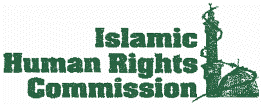 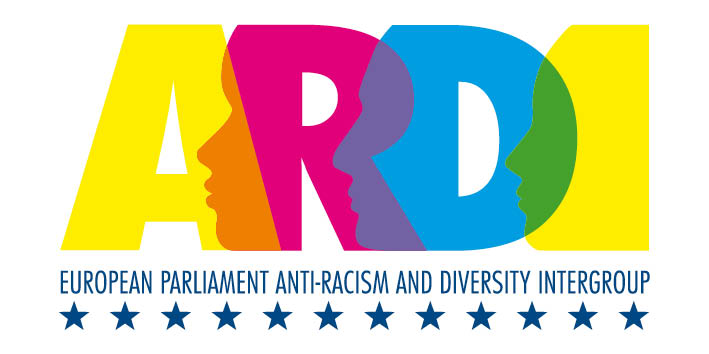 Environment of hate: The new normal for Muslims in the UK and EuropeHosted by Jean Lambert (Greens/EFA), Sajjad Karim (ECR) and Afzal Khan (S&D)Date: 27/09/2016Time: 13:00-15:00Room: PHS4B001Introductory remarks Jean LambertCo-President of ARDI Sajjad KarimVice-President of ARDIAfzal KhanMember of ARDI Islamophobia in the UK and EuropeArzu MeraliIslamic Human Rights Commission Abed ChoudhouryIslamic Human Rights Commission Q&A Islamophobia in Europe Sandew HiraInternational Institute for Scientific Research Q&A 